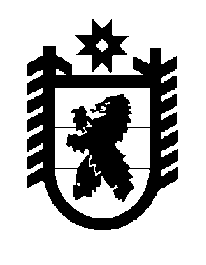 Российская Федерация Республика Карелия    ПРАВИТЕЛЬСТВО РЕСПУБЛИКИ КАРЕЛИЯРАСПОРЯЖЕНИЕот 9 апреля 2015 года № 215р-Пг. Петрозаводск Рассмотрев предложение Государственного комитета Республики Карелия по управлению государственным имуществом и организации закупок, учитывая решение Совета Питкярантского муниципального района от 24 сентября 2014 года № 209 «Об утверждении перечня объектов государственной собственности Республики Карелия, предлагаемых для передачи в муниципальную собственность Питкярантского муниципального района» в соответствии с Законом Республики Карелия от 2 октября 1995 года № 78-ЗРК «О порядке передачи объектов государственной собственности Республики Карелия в муниципальную собственность» передать в муниципальную собственность Питкярантского муниципального района от государственного бюджетного образовательного учреждения  Республики Карелия для детей, нуждающихся в психолого-педагогической и медико-социальной помощи «Центр диагностики и консультирования» государственное имущество Республики Карелия согласно приложению к настоящему распоряжению.            ГлаваРеспублики Карелия                                                            А.П. Худилайнен ПЕРЕЧЕНЬгосударственного имущества  Республики Карелия,передаваемого в муниципальную собственностьПиткярантского муниципального района_____________Приложение к распоряжению Правительства Республики Карелия от 9 апреля 2015 года № 215р-П№п/пНаименование  имуществаКоли-чество,штукОбщая стоимость, рублей1.Компьютерный комплект в составе: ноутбук Acer Aspire E1-571G-736a4650 Mnks 15.6” 1366х768, Intel Corei7-3612QM 2.1GHz, 4Gb, 500Gb,  DVD-RW, NVidia GT710М 1Gb, WiFi, Camera, 6 Cells, Win8, черный, сумка для ноутбука Сontinent СС 115, мышь GeniusNetscroll 110Х125940,002.Принтер лазерный копир-сканер Canon МF 3010 ЕХ в комплекте с двумя дополнительными картриджами и кабелем18333,333.Программно-индикаторный комплекс для коррекции и предотвращения развития речевых расстройств Комфорт-ЛОГО1133000,004. Столик для рисования песком Мультиколор111938,005.Диагностика познавательного развития детей раннего возраста (методика Е.А. Стребелевой)115900,006.Методика «Логопедическое обследование детей» (В.М. Акименко)123890,007.Фотоаппарат  Panasonik DМС-SZ3EE-k в комплекте с картой памяти 16Gb class 10, чехол PortDesigns CASABLANCA15680,008.Видеокамера Sony HDR-CX280E в комплекте с картой памяти 64Gb  class 10, сумка для видеокамеры LowerPro Edit 120113304,679.Уголок логопедический120000,00Итого257986,00